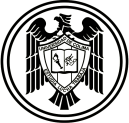 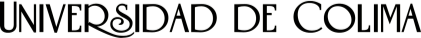  	Recibo de comprobación de gastos	Nombre y firma del secretario administrativoNombre y firma del solicitanteGeneralidadesSe entregan los siguientes comprobantes, correspondiente al cheque: Por la cantidad de $	expedido el	/	/para su aplicación en:Desglose de comprobantesDesglose de comprobantesDesglose de comprobantesDesglose de comprobantesNúmeroFechaConceptoImporteTotalTotalTotal